Animal Medical Center of Dubois County 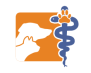 1390 Crossroads Avenue   					                  (812) 634-9752 Jasper, Indiana 47546						          FAX (812) 482-7293Dear Pet Owner, Thank you for scheduling your pet’s surgery with the Animal Medical Center.  Surgery always poses a risk, but rest assured that we will take great care of your pet.  Please plan to drop-off your pet the night before the scheduled surgery between 4p-6p or the morning of the surgery between 7:30a-8a.  If you are bringing your pet in the morning of the surgery, please remove all food and water by 8p the evening before surgery.  Enclosed is the surgery / pre-anesthetic bloodwork / laser authorization form.  Please read this information carefully; it will aide you in filling out the enclosed form.  Please review the top portion to confirm all your personal and pet information is correct. Make sure the procedure listed is correct. For our records, add in the phone number where you can be reached the day of the surgery.  To reduce the risk during anesthetic procedures we have blood chemistry analyzers on site.  Just as if you were to go in for pre-anesthetic bloodwork, this on-site benefit allows us to determine any hidden medical concerns that a physical exam alone may not reveal.  The bloodwork gives us an idea of how your pet’s body will process the anesthetic.  Since it is an additional cost, we leave this as an option to you.  Please select yes or no regarding pre-anesthetic bloodwork testing and initial. Rest assured we will continue to use a gas anesthetic machine for administration of anesthetic and vitals will be monitored to ensure the safest precautions are being taken. We continue to provide high quality surgery options by offering laser surgery.  By using the laser in place of the scalpel, it allows us to perform surgical procedures with LESS PAIN by sealing the nerve endings as it moves through the tissues; LESS BLEEDING by sealing small blood vessels during surgery, allowing for more precision; and LESS SWELLING because laser does not crush, tear, or bruise the tissue, therefore benefiting the connecting tissues.  Again, since the laser is an additional cost, we leave this option up to you.  Please select yes or no regarding the laser surgery option and initial.  List any other procedures you wish performed while your pet is under anesthesia (ex. Nail trim, anal gland expression, etc.…)  Sign authorization form and date. If you have questions, you may call the office at 812-634-9752.  PLEASE bring the completed and signed authorization form with you when you drop off your pet for surgery.   Unless otherwise mentioned or complications arise, you can plan to take your pet home the same day as the surgery between 4p-6p. Please plan to call us around lunchtime (noon) to check on the status of your pet and check to be sure they will be discharged that same evening. This is the most caring step you can take to ensure a happier, healthier life for your animal.  Thank you for giving us the opportunity to work with you and your friend. Sincerely, Dr. Charles R. Johnson			Dr. Lori H. Mehringer			Dr. Molly R. Johnson                    